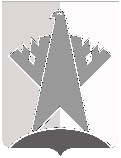 ДУМА СУРГУТСКОГО РАЙОНАХанты-Мансийского автономного округа - ЮгрыРЕШЕНИЕ«11» сентября 2020 года                                                                                                   № 980-нпа       г. СургутВ соответствии с Федеральным законом от 20 июля 2020 года № 236-ФЗ «О внесении изменений в Федеральный закон «Об общих принципах организации местного самоуправления в Российской Федерации»Дума Сургутского района решила:1. Внести в решение Думы Сургутского района от 22 сентября 2016 года 
№ 978-нпа «Об утверждении Положения о порядке назначения и проведения опроса граждан на территории Сургутского района» следующие изменения:1) пункт 4 главы 1 приложения к решению дополнить предложением следующего содержания:«В опросе по вопросу выявления мнения граждан о поддержке инициативного проекта вправе участвовать жители района или его части, в которых предлагается реализовать инициативный проект, достигшие шестнадцатилетнего возраста.»;2) абзац второй пункта 8 главы 1 приложения к решению дополнить словами «или жителей района»;3) пункт 1 главы 2 приложения к решению дополнить подпунктом 3 следующего содержания: «3) жителей района или его части, в которых предлагается реализовать инициативный проект, достигших шестнадцатилетнего возраста (далее – инициативная группа граждан), - для выявления мнения граждан о поддержке данного инициативного проекта.»;4) в абзаце первом пункта 2 главы 2 приложения к решению слова «или орган государственной власти Ханты-Мансийского автономного округа – Югры» заменить словами «, орган государственной власти Ханты-Мансийского автономного округа – Югры, инициативная группа граждан»;5) пункт 3 главы 2 приложения к решению дополнить абзацами следующего содержания:«Ходатайство инициативной группы граждан должно содержать:наименование инициативного проекта;вопросы местного значения, полномочия по решению вопросов местного значения муниципального района или иных вопросов, право решения которых предоставлено органам местного самоуправления района, в рамках которых предлагается инициативный проект;территория реализации инициативного проекта.»;6) пункт 1 главы 3 приложения к решению изложить в следующей редакции:«1. Решение о назначении опроса принимается Думой района. Дума района принимает решение о назначении опроса либо об отказе в назначении опроса. Для проведения опроса может использоваться официальный сайт муниципального образования Сургутский район.»;7) пункт 2 главы 3 приложения к решению дополнить подпунктом 7 следующего содержания:«7) порядок идентификации участников опроса в случае проведения опроса с использованием официального сайта муниципального образования Сургутский район.»;8) пункт 4 главы 6 приложения к решению дополнить словами «, инициативной группе граждан».2. Решение вступает в силу после его официального опубликования (обнародования), но не ранее 01 января 2021 года.О внесении изменений в решение Думы Сургутского района от 22 сентября 2016 года № 978-нпа «Об утверждении Положения о порядке назначения и проведения опроса граждан на территории Сургутского района»Председатель Думы Сургутского районаА.П. Сименяк«11» сентября 2020 годаГлава Сургутского районаА.А. Трубецкой «11» сентября 2020 года